Anmeldeschluss: 07. September 2012 oder das Erreichen der Höchstteilnehmerzahl!Die Anmeldung kann nur berücksichtigt werden, wenn alle Aufnahmebedingungen (siehe Ausschreibung) erfüllt sind!Ärztliche Bestätigung (Bitte nur diesen Vordruck verwenden!)Eine Teilnahme am Kurs  ist nur nach Vorlage der ärztlichen Bestätigung möglich! Diese darf zu Kursbeginn nicht älter als 6 Monate sein!Hiermit wird bestätigt, dass aus medizinischer Sicht keine Kontraindikation zur Teilnahme an der staatlichen Trainerausbildung  Triathlon 3. Semester besteht.Oben Genannte/r ist voll belastbar, es besteht derzeit kein Anhalt für eine akute oder chronische Erkrankung.
(Unterschrift und Stempel der Ärztin/des Arztes )Leitung:Mag. Alfred WagnerFürstenweg 185A-6020 Innsbruckwww.bspa.at Leitung:Mag. Alfred WagnerFürstenweg 185A-6020 Innsbruckwww.bspa.at Leitung:Mag. Alfred WagnerFürstenweg 185A-6020 Innsbruckwww.bspa.at 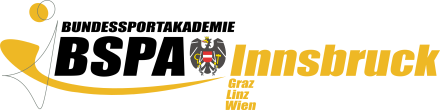 Österr. TrainerInnenausbildungÖsterr. TrainerInnenausbildungÖsterr. TrainerInnenausbildungÖsterr. TrainerInnenausbildungÖsterr. TrainerInnenausbildungÖsterr. TrainerInnenausbildungÖsterr. TrainerInnenausbildungÖsterr. TrainerInnenausbildungAbteilungsvorstand:Mag. Wolfgang LeitenstorferSekretariat:Patricia HöppergerSekretariat:Patricia HöppergerTelefon+43 512 507 4540Fax:+43 512 507 4550Fax:+43 512 507 4550E-Mail: patricia.hoepperger@bspa.atE-Mail: patricia.hoepperger@bspa.atANMELDUNG zur Ausbildung zur/zum staatlich geprüften Trainerin/Trainer 3. Semester  für Triathlon (LVID 866)ANMELDUNG zur Ausbildung zur/zum staatlich geprüften Trainerin/Trainer 3. Semester  für Triathlon (LVID 866)ANMELDUNG zur Ausbildung zur/zum staatlich geprüften Trainerin/Trainer 3. Semester  für Triathlon (LVID 866)ANMELDUNG zur Ausbildung zur/zum staatlich geprüften Trainerin/Trainer 3. Semester  für Triathlon (LVID 866)ANMELDUNG zur Ausbildung zur/zum staatlich geprüften Trainerin/Trainer 3. Semester  für Triathlon (LVID 866)ANMELDUNG zur Ausbildung zur/zum staatlich geprüften Trainerin/Trainer 3. Semester  für Triathlon (LVID 866)ANMELDUNG zur Ausbildung zur/zum staatlich geprüften Trainerin/Trainer 3. Semester  für Triathlon (LVID 866)ANMELDUNG zur Ausbildung zur/zum staatlich geprüften Trainerin/Trainer 3. Semester  für Triathlon (LVID 866)Vorname:Zuname:Zuname:Akadem. GradSoz. Vers. Nr. und Geb.Datum:Soz. Vers. Nr. und Geb.Datum:Soz. Vers. Nr. und Geb.Datum:Soz. Vers. Nr. und Geb.Datum:Soz. Vers. Nr. und Geb.Datum:Soz. Vers. Nr. und Geb.Datum:Soz. Vers. Nr. und Geb.Datum:Soz. Vers. Nr. und Geb.Datum:Soz. Vers. Nr. und Geb.Datum:Staatsbürgerschaft:Staatsbürgerschaft:Beruf:Beruf:Strasse:Nr.PLZ:Ort:Ort:Ort:Telefon/Handy:Telefon/Handy:Telefon/Handy:E-Mail:E-Mail:E-Mail:Verein:Verein:Verein:Verband:Verband:Verband:InstruktorIn für Triathlon abgelegt (Jahr):InstruktorIn für Triathlon abgelegt (Jahr):InstruktorIn für Triathlon abgelegt (Jahr):InstruktorIn für Triathlon abgelegt (Jahr):InstruktorIn für Triathlon abgelegt (Jahr):InstruktorIn für Triathlon abgelegt (Jahr):                                 (Zeugniskopie beilegen)                                 (Zeugniskopie beilegen)                                 (Zeugniskopie beilegen)                                 (Zeugniskopie beilegen)                                 (Zeugniskopie beilegen)                                 (Zeugniskopie beilegen)                                 (Zeugniskopie beilegen)                                 (Zeugniskopie beilegen)Trainergrundkurs 1.u.2.Sem. abgelegt (Jahr):Trainergrundkurs 1.u.2.Sem. abgelegt (Jahr):Trainergrundkurs 1.u.2.Sem. abgelegt (Jahr):Trainergrundkurs 1.u.2.Sem. abgelegt (Jahr):Trainergrundkurs 1.u.2.Sem. abgelegt (Jahr):Trainergrundkurs 1.u.2.Sem. abgelegt (Jahr):                                 (Zeugniskopie beilegen)                                 (Zeugniskopie beilegen)                                 (Zeugniskopie beilegen)                                 (Zeugniskopie beilegen)                                 (Zeugniskopie beilegen)                                 (Zeugniskopie beilegen)                                 (Zeugniskopie beilegen)                                 (Zeugniskopie beilegen)Ich erkläre mich einverstanden, dass mein Kursergebnis an den zuständigen Sportfachverband und der BSO weitergegeben wird.Änderungen der oben angeführten Daten während des Kurses sind bitte schriftlich umgehend im Sekretariat der Bundessportakademie Innsbruck bekannt zu geben.Ich erkläre mich einverstanden, dass mein Kursergebnis an den zuständigen Sportfachverband und der BSO weitergegeben wird.Änderungen der oben angeführten Daten während des Kurses sind bitte schriftlich umgehend im Sekretariat der Bundessportakademie Innsbruck bekannt zu geben.Ich erkläre mich einverstanden, dass mein Kursergebnis an den zuständigen Sportfachverband und der BSO weitergegeben wird.Änderungen der oben angeführten Daten während des Kurses sind bitte schriftlich umgehend im Sekretariat der Bundessportakademie Innsbruck bekannt zu geben.Ich erkläre mich einverstanden, dass mein Kursergebnis an den zuständigen Sportfachverband und der BSO weitergegeben wird.Änderungen der oben angeführten Daten während des Kurses sind bitte schriftlich umgehend im Sekretariat der Bundessportakademie Innsbruck bekannt zu geben.Ich erkläre mich einverstanden, dass mein Kursergebnis an den zuständigen Sportfachverband und der BSO weitergegeben wird.Änderungen der oben angeführten Daten während des Kurses sind bitte schriftlich umgehend im Sekretariat der Bundessportakademie Innsbruck bekannt zu geben.Ich erkläre mich einverstanden, dass mein Kursergebnis an den zuständigen Sportfachverband und der BSO weitergegeben wird.Änderungen der oben angeführten Daten während des Kurses sind bitte schriftlich umgehend im Sekretariat der Bundessportakademie Innsbruck bekannt zu geben.Ich erkläre mich einverstanden, dass mein Kursergebnis an den zuständigen Sportfachverband und der BSO weitergegeben wird.Änderungen der oben angeführten Daten während des Kurses sind bitte schriftlich umgehend im Sekretariat der Bundessportakademie Innsbruck bekannt zu geben.Ich erkläre mich einverstanden, dass mein Kursergebnis an den zuständigen Sportfachverband und der BSO weitergegeben wird.Änderungen der oben angeführten Daten während des Kurses sind bitte schriftlich umgehend im Sekretariat der Bundessportakademie Innsbruck bekannt zu geben.Ich erkläre mich einverstanden, dass mein Kursergebnis an den zuständigen Sportfachverband und der BSO weitergegeben wird.Änderungen der oben angeführten Daten während des Kurses sind bitte schriftlich umgehend im Sekretariat der Bundessportakademie Innsbruck bekannt zu geben.Ich erkläre mich einverstanden, dass mein Kursergebnis an den zuständigen Sportfachverband und der BSO weitergegeben wird.Änderungen der oben angeführten Daten während des Kurses sind bitte schriftlich umgehend im Sekretariat der Bundessportakademie Innsbruck bekannt zu geben.Ich erkläre mich einverstanden, dass mein Kursergebnis an den zuständigen Sportfachverband und der BSO weitergegeben wird.Änderungen der oben angeführten Daten während des Kurses sind bitte schriftlich umgehend im Sekretariat der Bundessportakademie Innsbruck bekannt zu geben.Ich erkläre mich einverstanden, dass mein Kursergebnis an den zuständigen Sportfachverband und der BSO weitergegeben wird.Änderungen der oben angeführten Daten während des Kurses sind bitte schriftlich umgehend im Sekretariat der Bundessportakademie Innsbruck bekannt zu geben.Ich erkläre mich einverstanden, dass mein Kursergebnis an den zuständigen Sportfachverband und der BSO weitergegeben wird.Änderungen der oben angeführten Daten während des Kurses sind bitte schriftlich umgehend im Sekretariat der Bundessportakademie Innsbruck bekannt zu geben.Ich erkläre mich einverstanden, dass mein Kursergebnis an den zuständigen Sportfachverband und der BSO weitergegeben wird.Änderungen der oben angeführten Daten während des Kurses sind bitte schriftlich umgehend im Sekretariat der Bundessportakademie Innsbruck bekannt zu geben.DatumDatumDatumUnterschriftUnterschriftUnterschriftUnterschriftUnterschriftUnterschriftUnterschriftUnterschriftHerr/Frau (Titel):Gebdat:Strasse:Nr.PLZ:Ort:ANMERKUNGEN:DatumUnterschrift